ПОЯСНЮВАЛЬНА ЗАПИСКА№ ПЗН-61540 від 26.04.2024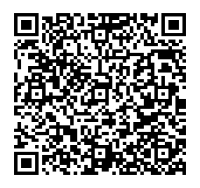 до проєкту рішення Київської міської ради:Про внесення змін до договору оренди земельної  ділянки від 12 жовтня 2016 року № 1057, укладеного міжКиївською міською радою та товариством з обмеженоювідповідальністю «БУДІВЕЛЬНА КОМПАНІЯ «МІСЬКЖИТЛОБУД» для експлуатації та обслуговування школи–садка на вул. Голосіївській, 13-г у Голосіївському районі м. Києва Юридична особа:2. Відомості про земельну ділянку (кадастровий № 8000000000:79:241:0287).* Наведені розрахунки НГО не є остаточними і будуть уточнені відповідно до вимог законодавства при оформленні права на земельну ділянку.3. Обґрунтування прийняття рішення.Розглянувши звернення зацікавленої особи, відповідно до Земельного кодексу України, Закону України «Про оренду землі» та Порядку набуття прав на землю із земель комунальноївласності у місті Києві, затвердженого рішенням Київської міської ради від 20.04.2017                            № 241/2463, Департаментом земельних ресурсів виконавчого органу Київської міської ради (Київської міської державної адміністрації) розроблено цей проєкт рішення.4. Мета прийняття рішення.Метою прийняття рішення є забезпечення реалізації встановленого Земельним кодексом України права особи на оформлення права користування на землю.5. Особливі характеристики ділянки.6. Стан нормативно-правової бази у даній сфері правового регулювання.Загальні засади та порядок набуття прав на земельні ділянки визначено Земельним кодексом України, Законом України «Про оренду землі» і Порядком набуття прав на землю із                         земель комунальної власності у місті Києві, затвердженим рішенням Київської міської ради                                        від 20.04.2017 № 241/2463.Проєкт рішення не містить інформацію з обмеженим доступом у розумінні статті 6 Закону України «Про доступ до публічної інформації».Проєкт рішення не стосується прав і соціальної захищеності осіб з інвалідністю та не матиме впливу на життєдіяльність цієї категорії.7. Фінансово-економічне обґрунтування.Реалізація рішення не потребує додаткових витрат міського бюджету.Відповідно до Податкового кодексу України та рішення Київської міської ради                              від 14.12.2023 № 7531/7572 «Про бюджет міста Києва на 2024 рік» орієнтовний розмір річної орендної плати складатиме:  473 000 грн 06 коп (3%).8. Прогноз соціально-економічних та інших наслідків прийняття рішення.Наслідками прийняття розробленого проєкту рішення стане реалізація зацікавленою особою своїх прав щодо оформлення права користування земельною ділянкою.Доповідач: директор Департаменту земельних ресурсів Валентина ПЕЛИХ Назва	ТОВАРИСТВО З ОБМЕЖЕНОЮ ВІДПОВІДАЛЬНІСТЮ «КОМПАНІЯ З УПРАВЛІННЯ АКТИВАМИ «НІКА-ІНВЕСТ» (34935509) (далі – ТОВ «НІКА-ІНВЕСТ») Перелік засновників (учасників) юридичної   особиКОМПАНІЯ «ГАМПІОНА ЛІМІТЕД», Країна резиденства: Вірґінські острови, Британські, Місцезнаходження: Вірґінські острови, Британські, ПАЛМ ГРУВ ХАУС, А/С 438, РОАД ТАУН, ТОРТОЛА, Розмір внеску до статутного фонду (грн.): 6300000,00. КОСТРЖЕВСЬКИЙ ДЕНИС БОРИСОВИЧ, Країна громадянства: Україна, Місцезнаходження: Україна, 03039, місто Київ, вул. Голосіївська, будинок 13, квартира 321. Розмір внеску до статутного фонду (грн.): 6300000,00 Кінцевий бенефіціарний   власник (контролер)Костржевський Денис Борисович Україна, 03039, місто Київ, вул. Голосіївська, будинок 13, квартира 321. Тип бенефіціарного володіння: Прямий вирішальний вплив Відсоток частки статутного капіталу в юридичній особі або відсоток права голосу в юридичній особі: 50; Тип бенефіціарного володіння: Не прямий вирішальний вплив Відсоток частки статутного капіталу в юридичній особі або відсоток права голосу в юридичній особі: 50. Клопотаннявід 15.06.2023 № 383886056 Місце розташування (адреса)м. Київ, вул. Голосіївська, 13-г у Голосіївському районі Площа0,8304 га Вид та термін оренда до 12.10.2026 (заміна сторони)Код виду цільового призначення03.02 для будівництва та обслуговування будівель закладів освіти (для експлуатації та обслуговування школи-садка) Нормативна грошова   оцінка  (за попереднім розрахунком*)15 766 668 грн 59 коп.  Наявність будівель і   споруд на ділянці:Забудована школою-садком загальною площею 7703,8 кв. м, який відповідно до відомостей Державного реєстру речових прав на нерухоме майно на праві приватної власності належить ТОВ «НІКА-ІНВЕСТ» (реєстраційний номер об’єкта нерухомого майна 134842080000, номер запису про право власності 40777096 від 01.03.2021).  Наявність ДПТ:Детальний план території відсутній. Функціональне   призначення згідно з Генпланом:Території житлової забудови багатоповерхової. Правовий режим:Земельна ділянка перебуває у комунальній власності територіальної громади міста Києва відповідно до відомостей Державного реєстру речових прав на нерухоме майно. Згідно з відомостями ДЗК:категорія земель - землі житлової та громадської забудови, код КВЦПЗ - 03.02. Розташування в зеленій   зоні:Відповідно до Генерального плану міста Києва та проекту планування його приміської зони на період до 2020 року, затвердженого рішенням Київської міської ради від 28.03.2002 № 370/1804, земельна ділянка за функціональним призначенням  не відноситься до територій зелених насаджень.Інші особливості:Земельна ділянка відповідно до рішення Київської міської ради від 12.07.2016 №597/597 надана в оренду товариству з обмеженою відповідальністю «Будівельна компанія «Міськжитлобуд» (далі – ТОВ «БК «Міськжитлобуд») для експлуатації та обслуговування школи-садка (договір оренди від 12.10.2016 № 1057). Термін оренди за договором до 12.10.2026.ТОВ «НІКА-ІНВЕСТ» зверталось до Київської міської ради листом від 06.04.2021 № 40 щодо внесення змін до вказаного договору оренди, у зв’язку з переходом права власності на об’єкт нерухомого майна, що розташований на цій земельній ділянці, в частині заміни сторони по договору.На підставі зазначеного звернення Департаментом було підготовлено та передано до Київської міської ради відповідний проєкт рішення Київської міської ради.Листом від 07.03.2023 № 08/281-235 вказаний проєкт рішення повернуто до Департаменту, як відхилений, оскільки двічі не набрав голосів під час голосування на пленарних засіданнях Київської міської ради. ТОВ «НІКА-ІНВЕСТ» повторно звернулось до Київської міської ради листом від 23.05.2023 № 86 з приводу зазначеного питання.Відповідно до листа ГУ ДПС у м. Києві від 14.03.2024                            № 7347/5/26-15-04-02-05 станом на 07.03.2024 за ТОВ «БК «Міськжитлобуд» заборгованість із земельного податку та орендної плати за землю відсутня.Зважаючи на положення статей 9, 122 Земельного кодексу України та пункту 34 частини першої статті 26 Закону України «Про місцеве самоврядування в Україні» (щодо обов’язковості розгляду питань землекористування на пленарних засіданнях) вказаний проєкт рішення направляється для подальшого розгляду Київською міською радою.Директор Департаменту земельних ресурсівВалентина ПЕЛИХ